Dyrektor Sądu Okręgowego 		                        Siedlce, dnia 07 października  2022 r.                       w  SiedlcachZnak sprawy: ZP-261-29/22                                                                                                                                                                                        Wszyscy uczestnicy postępowaniaINFORMACJAO PONOWNYM WYBORZE OFERTYSkarb Państwa - Sąd Okręgowy w Siedlcach informuje, iż w postępowaniu o udzielenie zamówienia publicznego, o wartości szacunkowej nieprzekraczającej kwoty 130 000 zł netto, o której mowa w art. 2 ust. 1 pkt. 1 ustawy z dnia 11 września 2019 r. – Prawo zamówień publicznych (Dz. U z 2022 r., poz. 1710 ze zm.) na: „Usługę sporządzenia Instrukcji Bezpieczeństwa Pożarowego dla budynków Sądu Okręgowego w Siedlcach oraz dla budynku Sądu Rejonowego w Sokołowie Podlaskim wraz z wykonaniem przeglądu i inwentaryzacji urządzeń gaśniczych w wymienionych obiektach”, dokonano ponownego wyboru najkorzystniejszej oferty. W postępowaniu wybrano ofertę nr 2 złożoną przez: Firma „DOMAŃSKI” Marek Domańskiul. Piłsudskiego 721-400 Łuków.Łączna cena brutto:  11 956,00 zł    UZASADNIENIE PONOWNEGO WYBORU OFERTY:  W dniu 21 września 2022 r. Zamawiający wybrał najkorzystniejszą ofertę w postępowaniu 
ZP-261-29/22 złożoną przez: FLAME PROTECT Mateusz Strach, ul. Magnacka 5/51, 
02-496 Warszawa za łączną cenę brutto: 10 000,00 zł. W dniu 22 września 2022 r. Zamawiający przesłał drogą elektroniczną (e-mail) Wykonawcy umowę z prośbą o weryfikację zawartych w niej danych i uzupełnienie potrzebnych informacji niezbędnych do podpisania przez strony umowy. Wykonawca nie odpowiedział na powyższego 
e-maila. Zamawiający ponownie przesłał Wykonawcy umowę tym razem wyznaczając termin na odpowiedź do dnia 28 września 2022 r. do godz. 10:00. Jednocześnie Zamawiający zastrzegł, że w przypadku braku odpowiedzi w tym terminie przez Wykonawcę Zamawiający uzna, że Wykonawca uchyla się od podpisania umowy 
i przeprowadzi procedurę wyboru kolejnego oferenta.  Do dnia 28 września 2022 r. do godz. 10:00 Zamawiający nie otrzymał od Wykonawcy żadnej odpowiedzi. W związku 
z powyższym wybrana została w postępowaniu druga w kolejności oferta złożona przez: Firma „DOMAŃSKI” Marek Domański, ul. Piłsudskiego 7,  21-400 Łuków. Cena oferty: 11 956,00 zł brutto.  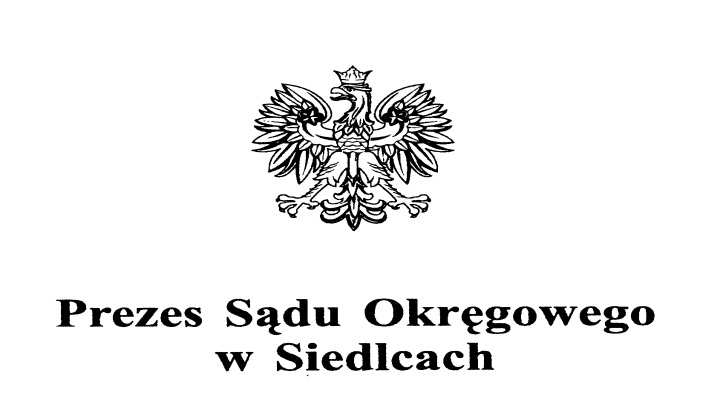 